中国给水排水2020年中国污水处理厂提标改造（污水处理提质增效）高级研讨会(第四届)邀请函暨征稿启事2020年中国排水系统提质增效大会——鼎力打造高质量、高效能，与城市水环境相融合，网厂河一体的排水系统共创  共生 共赢-- 鼎力打造中国污水处理厂提标改造及排水系统提质增效核心技术品牌生态圈（请提前报名，限1000人；2019年1400余人参会）时间：2020年10月19—22日，19日报到，20—21日会场研讨，22日参观地点：山西太原市湖滨国际大酒店（会场酒店）（山西省太原市迎泽区青年路5号（迎泽大街180号））                 会议联系人：金晟 18622273726（微信同号）组织机构主办单位《中国给水排水》杂志社有限公司青岛思普润水处理股份有限公司赛莱默(中国)有限公司青岛洛克环保科技有限公司北京沃尔德斯水务科技有限公司新兴铸管股份有限公司中国市政工程华北设计研究总院有限公司上海市城市建设设计研究总院(集团)有限公司中国建设科技集团股份有限公司 协办单位中国土木工程学会水工业分会国内国际水行业协会（学会）宁波市供排水集团有限公司北京海普润膜科技有限公司北京中斯水灵水处理技术有限公司中建环能科技股份有限公司珠海九通水务股份有限公司西安益维普泰环保股份有限公司南京贝特环保通用设备制造有限公司江苏裕隆环保有限公司南方泵业智水（杭州）科技有限公司大连宇都环境技术材料有限公司天津大拇指环境工程有限公司浦华环保有限公司深圳市清研环境科技有限公司华霖富水利环境技术咨询(上海)有限公司 北京清控人居环境研究院绵津环保科技（上海）有限公司 上海同臣环保有限公司广东芬尼克兹节能设备有限公司 广东中科鸿捷环保科技有限公司上海昊沧系统控制技术有限责任公司麦斯特环境科技股份有限公司广州晟启能源设备有限公司赢特环保科技（无锡）有限公司上海泓济环保科技股份有限公司天津创业环保集团股份有限公司天津华博水务有限公司国美(天津)水技术工程有限公司苏伊士新创建有限公司威立雅水务工程(北京)有限公司武汉中仪物联技术股份有限公司中国给水排水战略联盟中国给水排水品牌委员会亚洲环保杂志社济南浦华会展服务有限公司中国水业网（www.water8848.com）支持单位《给水排水》杂志浙江省城市水业协会杭州市水务控股集团有限公司中国工业节能与清洁生产协会中国市政工程中南设计研究总院有限公司国家城市给水排水工程技术研究中心青岛欧仁环境科技有限公司  天津机科环保科技有限公司苏伊士水务技术(上海)有限公司 德国 BHU Umwelttechnik GmbH杭州楚环科技股份有限公司 中瑞（天津）环境技术发展有限公司亿昇(天津)科技有限公司北京精瑞科迈净水技术有限公司海宁亚大塑料管道系统有限公司南京蓝领环境科技有限公司 苏州新润智慧水务科技有限公司中韩杜科泵业（浙江）有限公司北京赛诺膜技术有限公司无锡海拓环保装备科技有限公司湖北君集水处理有限公司桐乡市小老板特种塑料制品有限公司青岛邦皓环境科技有限公司中国市政工程西北设计研究总院有限公司中国市政工程西南设计研究总院有限公司上海市城市建设设计研究总院(集团)有限公司上海市政工程设计研究总院(集团)有限公司广州市市政工程设计研究总院有限公司北控水务集团中国水环境集团 北京排水集团杭州市水务控股集团有限公司常州市排水管理处杭州萧山环境集团有限公司北京通成达生态科技有限公司深圳市宝安排水有限公司河北农业大学水资源利用与健康水循环研究所 清华大学 环境学院、中国人民大学环境学院、哈尔滨工业大学环境学院、中国科学技术大学、天津大学 环境科学与工程学院、东南大学能源与环境学院 、浙江工业大学环境学院、浙江工业大学建工学院、北京建筑大学城市雨水系统与水环境省部共建教育部重点实验室、中—荷污水处理技术研发中心、江南大学 环境与土木工程学院、北京工业大学市政工程研究所、同济大学环境科学与工程学院等。战略合作微信平台：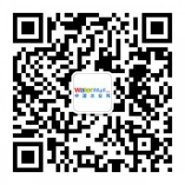 
（微信名称：中国给水排水  微信号：cnww1985  ）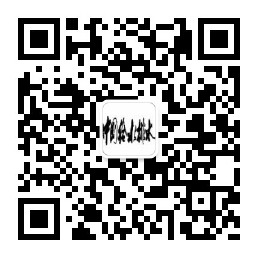 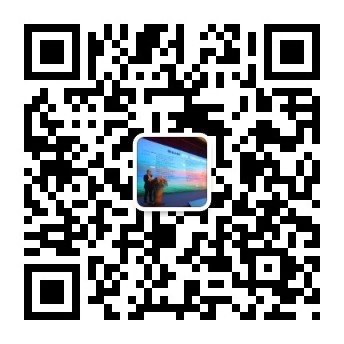 （微信名称：水环境生态圈微信号：iwacnww ）支持媒体：中国给水排水杂志、中国水业网（ www.water8848.com ）、中国给水排水杂志网站（www.cnww1985.com）、慧聪水工业网、中国水网、中国环保在线、亚洲环保杂志 、水处理技术杂志等。近年来，我国污水处理能力得到快速提高，截至2019年6月底，全国设市城市累计建成城市污水处理厂5000多座(不含乡镇污水处理厂和工业)，污水处理能力达2.1亿立方米/日。 在《水污染防治行动计划》（水十条）和住房和城乡建设部、生态环境部、发展改革委联合印发关于城镇污水处理提质增效三年行动方案（2019—2021年）等政策实施的大背景下，全国重点区域及重点流域均对污水处理提出了更高的要求,污水处理厂提标增效成为业内关注的热点。为了满足在高排放标准下污水处理厂升级改造的技术需求,《中国给水排水》杂志社联合、青岛思普润水处理股份有限公司、赛莱默(中国)有限公司、青岛洛克环保科技有限公司、中国市政工程华北设计研究总院、中国市政工程中南设计研究总院、中国建设科技集团、上海市城市建设设计研究总院(集团)、中建环能科技股份有限公司、国美(天津)水技术工程有限公司、天津创业环保集团股份有限公司、天津华博水务有限公司、中国给水排水品牌委员会等单位举办“2020年中国污水处理厂提标改造高级研讨会（第四届）”。届时将邀请住房与城乡建设部、中国土木工程学会、中国城镇供水排水协会等有关单位领导，全国排水行业设计、科研、运营单位、建设单位的专家、学者、运行管理人员，解读行业政策，分享污水处理提标改造典型成功案例，研讨未来技术发展方向，搭建推介污水处理提标改造新技术、新工艺、新设备的平台。 一、大会运作原则和目标本届大会按照专业化、高规格、高水平的要求，突出“创新、协调、绿色、开放、共享”特色。邀请污水处理提标改造各个研究方向的知名专家学者和主要单位代表，办成中国规模和影响力最大、最专业的行业盛会。二、大会形式本届大会以会议研讨交流为主（约60个专家报告）和现场参观典型工程（计划参观太原市城南污水处理厂）为辅助的形式。 大会征稿主题（9月21日截稿）1、污水处理厂提标改造有关的政策、标准、技术和应用实例。2、水再生及利用、水生态水循环有关的政策、标准、技术和应用实例。3、城市水环境综合治理有关的政策、标准、技术和应用实例。4、污水处理概念厂（新型污水厂）有关的政策、标准、技术和发展趋势。5、村镇水环境综合治理技术及工程案例。
6、工业园区（大型工业企业）水环境治理及污水处理厂提标改造。
7、城市水环境综合治理及升级改造；智慧城市管网建设与修复。
8、中国污水处理提标改造、再生水与城市水环境综合治理投资运营管理公司（机构）， 设计院（公司）， 总承包公司，工艺技术专业公司，装备、材料、药剂供应商等单位名录汇编。
9、青年创新技术成果、专利 、解决方案等展示交流对接（利用 会议论文集 、网站 、微信平台 、会议现场展板等 ）。排水管网及提质增效：（1）排水（雨水）管网建设、改造与运维/厂网一体化建设与管理（2）智慧水务（排水）与信息化建设（3）排水管网数字化、智能化建设和智慧运维技术发展与新模式（4）管网监控在内涝预警与防汛应急中的应用（5）非开挖修复技术在排水管道管理中的应用（6）排水管道的选择及安全运行（7）海绵城市建设中智慧管网管控系统（8）ROV潜水机器人等水务新技术与装备（9）智能排水防涝系统、调蓄池建设/运行/管理（10）深层排水调蓄管道系统工程建设及运营（11）与推进排水管道提质增效、助力城市水环境质量提升的相关技术和设备（12）一体化智能泵站/泵闸及绿色排水系统（13）海绵城市及绿色基础设施建设和运营（14）排水管道、泵站、河道清淤疏通及淤泥处理处置、资源化利用（15）智能排水系统及综合管廊建设及运营（16）黑臭水体及水环境综合治理（17）绿色生态排水系统及生态园林景观建设和运营（18）国内外深隧排水工程系统建设及运营（19）村镇生态排水管网建设及运营（20）排水系统新技术、新材料、新工法、新设备的研发及工程应用附件：2019年的部分技术报告：大会专家报告 （播放PPT的屏幕比例为 16:9的宽屏 )与会代表进入会场：交流对接，共创，共生，共赢大会开幕式：中国市政工程华北设计研究总院有限公司 吴凡松 总经理 致辞 等主持人: 中国市政工程华北设计研究总院有限公司  郑兴灿  博士 总工/教授级高工 题  目：污水处理提质增效策略 报告人：住房和城乡建设部  原巡视员  中国土木工程学会水工业分会 理事长 张悦  教授 （张悦 先生 曾任住建部城镇水务管理办公室主任、城市建设司巡视员、中国市政工程华北设计研究总院副院长等职务。长期从事城市供水、节水、污水、污泥和垃圾处理等方面的技术和行政工作。）题  目：思普润与MBBR的发展与展望报告人：青岛思普润水处理股份有限公司 殷建文  副总裁题  目：赛莱默污水提标改造技术及案例分享报告人：赛莱默(中国)有限公司周晟技术解决方案经理题  目：高效沉淀池改造为磁混凝沉淀池的案例应用与分析  报告人：青岛洛克环保科技有限公司 霍槐槐董事长题  目：城市污水处理提标改造中的节能降耗报告人：清华大学 环境学院  王凯军  教授  题  目：国内城市污水处理的瓶颈与潜在解决方案 作者: 曹业始(报告者)，Mark van Loosdrecht, Daigger G. T.曹业始【国际水协会士（IWA Fellow）, 中持新概念环境发展宜兴有限公司总工艺师，新加坡PUB (公用事业局)前首席专家。】 Mark van Loosdrecht【荷兰代尔夫特大学(TUD)教授，斯德哥尔摩(Stockholm)水奖和李光耀(Lee Kuan Yew)水奖获得者。荷兰科学和艺术院院士，美国工程院院士。】Daigger G.T. 【密西根大学土木与环境工程系教授,美国工程院院士,国际水协(IWA)和美国水环境联盟(WEF)前主席】摘要：近几十年来, 中国在城市卫生方面取得了显著进展，拥有了世界上最大的废水处理能力,法律要求的全国范围营养物去除。然而, 由于污水高细无机悬浮固体 (ISS) 浓度、低COD和C/N 比, 我国废水处理存在低效率能量回收、高成本营养物去除、高污泥产量等问题。本研究重点揭示了城市污水处理厂污水特性与工艺性能之间的因果关系。显然需要根据我国废水独特的污水特性制定城市污水处理 (WWT) 设计和运营综合指南.本文介绍了在制定指南之前,一些潜在的能够显著提高城市污水处理系统的效率和可持续性措施和解决方案。题  目：离子气浮在给排水提标高效应用效果分析报告人：无锡沪东麦斯特环境科技股份有限公司  张伟  高级工程师题  目：市政污水提标改造、区域性流域治理相关核心技术的思考与展望 报告人：北京沃尔德斯水务科技有限公司梁硕  工艺工程师题  目：城镇排水系统提质增效的关键和措施 报告人：上海市城市建设设计研究总院(集团)有限公司唐建国  总工 题  目：城镇污水生物脱氮技术分析报告人：中国市政工程华北设计研究总院有限公司  郑兴灿  总工 主持人:  天津创业环保集团股份有限公司  李金河  总工 题  目：城市污水反渗透系统的再认识与绿色化增效技术报告人：清华大学 环境学院 胡洪营  教授 题  目：污水处理的设备应用及智能管理 报告人：南方泵业智水(杭州)科技有限公司  彭宇峰  营销副总经理
题  目：海普润膜产品、产业与资本的创新策略与最佳实践 报告人：盐城海普润膜科技有限公司  白志强  总经理 题  目：基于城镇污水处理厂提标改造痛点和难点的技术解决方案 报告人：上海世浦泰环保科技集团白海龙总工程师题  目：污泥低温干化的应用与前景 报告人：广东派沃新能源科技有限公司  李相宏  董事长题  目：节能型污泥低温干化解决方案 报告人：广州晟启能源设备有限公司  谭吉祥  总监  题  目：普拉克污水处理提标改造技术介绍   报告人：普拉克环保系统(北京)有限公司  王乐川  大客户经理题  目：酶浮填料在市政污水厂提标改造中的应用报告人：上海泓济环保科技股份有限公司  许海建  技术经理题  目：新型污泥深度脱水处理系统——连续绿色调理 快速高压压榨 装备模块集成报告人：上海同臣环保有限公司 刘道广 副总裁题  目：基于裕龙活性生物填料的ISBAS工艺在污水厂提标改造中的应用报告人：江苏裕隆环保有限公司  孙兆国  博士题  目：污水处理厂尾水难降解COD去除技术及瑞典分析仪表介绍报告人：天津机科环保科技有限公司谢小东技术经理题  目：前瞻性污水提标改造解决方案 报告人：苏伊士新创建有限公司程忠红  技术推广经理题  目：空气悬浮鼓风机在污水处理技能应用及产品技术优势 报告人：石家庄金士顿轴承科技有限公司  王青峰  副总经理 题  目： 锰钌催化氧化法对处理难降解废水COD和总氮的应用报告人：台灣交通大學環境科技及智慧系統研究中心  周珊珊  研究員/技术总监题  目：生物膜与活性污泥耦合深度处理污水与污泥减量技术研究报告人：广州市市政工程设计研究总院有限公司  孙志民  研发中心 主任18：40—19：00   抽奖活动奖品【华为笔记本电脑等】（奖品由青岛欧仁环境科技有限公司等单位赞助提供）主持人：中国市政工程华北设计研究总院有限公司 城市环境研究院  孙永利  院长题  目：基于污水处理厂工艺全流程分析及优化运行模式的探索与实践 报告人：宁波市城市排水有限公司  卢汉清  党委书记、教授级高工题  目：污水处理厂运行现状评估与提标建设 报告人：杭州市水务控股集团有限公司  陈爱朝  教授级高级工程师   副总经理  浙江省水协污水委 主任 题  目：新形势下城镇污水处理厂精细化运行控制策略 报告人：常州市排水管理处  吕贞  厂长题  目：做好城市排水系统顶层设计，切实保障污水提质增效效果报告人：中国市政工程华北设计研究总院有限公司  城市环境研究院  孙永利  院长21：45—22：00  抽奖活动奖品【华为笔记本电脑等】（奖品由青岛欧仁环境科技有限公司等单位赞助提供）主持人：浙江工业大学建工学院 刘宏远  市政系主任/教授 主持人：天津市华博水务有限公司  陈凡阵  研究员级高工题  目：城镇污水处理厂提标改造技术的耦合协同报告人：浙江工业大学  环境学院  李军  院长/教授 李军，博士，教授，博士生导师。现任浙江工业大学环境学院院长。主要研究方向为水质控制技术题  目：Hydor-Clear浅层高效滤池在市政污水厂的应用 报告人：国美(天津)水技术工程有限公司杨淑霞  技术总监题  目：上向流滤池及其模块化装备在污水厂提质增效的应用
报告人：深圳市清泉水业股份有限公司叶昌明董事长/高级工程师  题  目：改性填料在污水处理厂提标改造中的工程化应用报告人：大连宇都环境技术材料有限公司  陈晓会  副总经理  题  目：基于流态化生物载体技术的提标地表准IV类水的全面最优解决方案 报告人：浦华环保有限公司  钱亮  技术总监题  目：市政污水的数字化之路 报告人：上海昊沧系统控制技术有限责任公司  梁军 智慧工业事业部总监  题  目：超低温带式污泥干化减量方案介绍
报告人：广东芬尼克兹节能设备有限公司 易毅 芬尼克兹污泥干化事业部总经理 题  目：威立雅的碧水提升方案和案例分享报告人：威立雅水务工程(北京)有限公司  李伟进 高级商务技术解决方案经理 题  目：低生命周期成本的膜法生物处理技术实现污水厂提质增效报告人：苏伊士水务技术(上海)有限公司  罗敏  大中华区技术商务总监 题  目：科氏PURON®膜技术在市政污水厂提标&扩容及回用处理的成功应用&展望报告人：美国科氏滤膜系统有限公司 汪杰大中华区域经理 题  目：高效节能潜水搅拌机的应用与市场前景报告人：南京蓝领环境科技有限公司  范宗敏  技术总监 题  目：城市污水处理厂超深度除磷高效气浮技术试验研究报告人：中国市政工程中南设计研究总院有限公司万年红副总工兼研究院院长主持人：天津大学  环境科学与工程学院  季民  教授 题  目：排标提高:改善水环境，危害总环境  报告人：北京建筑大学  郝晓地 教授（郝晓地，山西柳林人，教授，从事市政与环境工程专业教学与科研工作，主要研究方向为污水生物脱氮除磷技术、污水处理数学模拟技术、可持续环境生物技术。现为国际水协期刊《WaterResearch》区域主编（Editor）） 题  目：BAF和LHPS在提标改造中的应用与工程研究进展报告人：BHU Umwelttechnik GmbH李树青项目经理/总经理助理 题  目：大型城市污水处理厂水消毒技术的过去现在和未来（现代紫外C消毒技术现状及未来发展趋势）报告人：北京景盛达环保科技有限公司 郑群  总经理题  目：磁絮凝沉淀技术介绍及市场应用 报告人：青岛洛克环保科技有限公司霍槐槐 董事长 题  目：城镇污水处理厂提标改造技术及其实践报告人：河海大学环境学院  操家顺  教授/博士操家顺，工学博士，河海大学环境学院教授，博士生导师。浙江省嵊州市人。水资源高效利用与工程安全国家工程研究中心水污染控制方向首席教授，河海大学设计研究院有限公司副总工程师，国河环境研究院院长。专业从事水污染控制与水环境修复理论与技术研究。获国家发明技术二等奖、国家科技进步二等奖、全国优秀咨询成果三等奖、华夏建设科技二等奖、中国纺织工业联合会科技进步二等奖各一项。住房与城乡建设部农村污水处理专家委员会委员、中国节能降耗水处理装备产业技术创新战略联盟专家委员会委员、中国循环经济协会垃圾资源化专业委员会副主任委员、中国印染协会专家委员会委员等。题  目：三段式UV/O3/H2O2高级氧化系统对COD的深度降解报告人：北京安力斯环境科技股份有限公司蔡晓涌  董事长 题  目：超级蒸汽碳系统SSCS用于水的深度处理 报告人：赢特环保科技(无锡)有限公司  黄铱钒  技术工程师 题  目：基于鼓风机的智能曝气系统报告人：江苏杰尔科技股份有限公司  金华明  创始人、董事长题  目：磁混凝技术的典型应用报告人：北京精瑞科迈净水技术有限公司  赵珅  技术总监题  目：智慧水厂实践之路报告人：北京金控数据技术股份有限公司  杨斌  董事长/总经理题  目：低温条件下保障污水处理厂氨氮总氮达标分享报告人：绵津环保科技（上海）有限公司  张红岩  技术总监 题  目：精确曝气系统成功案例体会报告人：德国冰得仪器仪表贸易(上海)有限公司  刘和仙  总经理题  目：宁波新周污水处理厂提标改造工程设计实例 报告人：上海市政工程设计研究总院(集团)有限公司  彭弘  三院副院长题  目：脱氮除磷组合工艺在污水厂提标中的应用报告人：无锡海拓博适环境科技有限公司  沈嵬  技术总监  题  目：基于模拟的工艺设计与评估：吴淞污水厂提标改造案例报告人：上海市城市建设设计研究总院(集团)有限公司  张显忠  中心常务副主任/高级工程师18：45—19：00抽奖活动奖品【华为笔记本电脑等】（奖品由青岛欧仁环境科技有限公司等单位赞助提供）主持人：天津大学 环境科学与工程学院  季民  教授 题  目：梯次诱导结晶提高反硝化聚磷双污泥系统磷回收率  报告人：东南大学 能源与环境学院  吕锡武  教授，博士生导师吕锡武， 1954年9月生，安徽宣城人、工学博士、教授，博士生导师。1982年1月同济大学给水排水工程专业本科毕业、1984年9月同济大学环境工程专业硕士研究生毕业、1990年同济大学市政工程（给水排水）博士研究生毕业。1996年12月-1997年12月国家公派高级访问学者赴日本国立环境研究所访问研究，1998年9月-2000年3月日本国立环境研究所地球环境基金资助的博士后研究。国家注册公用设备（给水排水）工程师。社会兼职：教育部环境工程教学指导分委员会委员、江苏省太湖污染防治专家委员会成员、中国环境科学学会水环境分会副理事长、中国城镇供排水协会理事、中国土木工程学会水工业分会理事、南京市环境科学学会副理事长。题  目：污水生物脱氮技术研究与应用报告人：李军 北京工业大学市政工程研究所所长，教授，博导，东京大学客座教授,国家注册环保工程师李军，教授，博导，北京工业大学市政工程研究所所长，东京大学客座教授,国家注册环保工程师；中国土木工程学会水工业学会理事，中国环境科学学会环境工程分会副秘书长、委员，中国环境科学学会水回用委员会常务理事，中国土木工程学会排水委员会委员，中国土木工程学会给水委员会委员，国家“十三五”水体污染控制与治理科技重大专项标志性成果责任专家，国家外国专家局评审专家。题  目：从污水处理厂一级A运行评估分析再提标重难点 报告人：江南大学 环境与土木工程学院  李激 教授 现任江南大学环境工程专业教授，博导。历任无锡城北污水厂厂长、无锡市排水管理处副处长，无锡市排水有限公司副总经理等职务。兼任全国市政协会给排水专业委员会委员、住建部市政给水排水标准化技术委员会委员，国家科技部评审专家委员会委员等。
自1992年开始长期从事污水厂建设、运行管理、提标改造、科技攻关等工作。具有丰富的项目建设和运营经验，作为项目负责人主持了十多期污水厂建设和升级改造工程，所负责工程多次获得全国市政工程质量金杯奖和江苏省示范工程奖。2007年开始对污水厂强化除磷脱氮难题开展了深入技术攻关研究，根据研究成果在全国范围内率先成功进行了太湖流域污水厂提标改造，对全国污水处理厂的提标改造具有积极的示范和指导作用。自2012年进入江南大学以来，坚持从实际需求出发，积极开展污水厂优化运行技术研究，承担和参与“十二五”“十三五”等省部级课题12项，获国家科学技术奖和华夏建设科学技术奖等9项，参与近10部行业技术规程和导则编制，发表论文60余篇。题  目：污泥脱水药剂的选择分析 报告人：同济大学环境科学与工程学院  李风亭 教授/副院长李风亭：2004年6月-现在  联合国环境规划署-环境与可持续发展学院常务副院长环境科学与工程学院，副院长。2014年-现在国家气象局上海城市气候变化与应对重点实验室主任2014年3月-2015年4月 联合国环境署总部内罗毕，任南南合作及中国事务特别协调员，合作人员：Achim Steiner先生2001年10月-2012年10月 柏林自由大学,访问教授，合作教授：Juergen-Hinrich Fuhrhop教授2000年7月-2001年1月 美国佐治亚大学，博士后，合作导师：Charles Yang教授1999年7月-至今，同济大学，环境科学与工程学院，教授2006年开始在联合国环境署和中国科技部支持下，从事非洲水资源研究，2011年担任联合国环境署-中国科技部非洲水行动专家组组长。2011年与联合国环境署和人居署合作，共同发布非洲水资源报告。2012年里约峰会期间，与联合国环境署共同发布了《绿色经济报告》中文版。2015年3月在开罗非洲环境部长会议期间，发布了《中国-联合国环境署-非洲水行动成果报告》。在科技部、环保部、商务部，以及联合国环境规划署、联合国人居署支持下，在非洲从事气候变化与水资源研究，促进非洲国家绿色城市规划，水资源管理官员及技术管理人员的能力建设，同时推广新型适用性水处理技术，为发展中国家培养环境管理人才。同时在广大非洲国家，建立了广泛的绿色城市和水处理技术合作网络，将绿色适应技术引进到非洲国家，并建立了示范项目。同时积极推动环境与可持续发展教育的国际化工作，曾获得教育部和上海市引智工作奖励。2013年获得联合国南南合作特别贡献奖。21：40—22：00抽奖活动奖品【华为笔记本电脑等】（奖品由青岛欧仁环境科技有限公司等单位赞助提供）四、参会人员1、政府管理部门：建设厅、城建局、各地建委、水务局、环保局（厅）、排水处、开发区管理部门、各地方河湖长单位等。安徽广德经济开发区管委会规划建设局等。2、行业协会：国内外知名协会学会、中国城镇供水排水协会、中国土木工程学会水工业分会、中国低碳产业联合会、中国勘察设计协会、國際管綫專業學會、各地学会、协会等。3、设计单位：中国市政工程华北设计研究总院、中国市政工程西北设计研究院、北京市市政工程设计研究总院、中国市政工程中南设计研究院、中国市政工程东北设计研究院、中国市政工程西南南设计研究院、上海市政工程设计研究总院、天津市市政工程设计研究院、广州市市政工程设计研究总院、上海市城市建设设计研究总院（集团）、济南城建集团有限公司设计研究院、中国航天科工飞航技术研究院动力供应站、广东首汇城建设计有限公司、同济大学建筑设计研究院、北京国环清华环境工程设计研究院、山东省环境保护科学研究设计院、太原市市政工程设计研究院、南京市市政设计研究院有限责任公司、福州城建设计研究院有限公司、河南省城乡规划设计研究总院有限公司、豫州勘察设计院、安徽省城乡规划设计研究院、江苏中设集团股份有限公司、广州市创景市政工程设计有限公司、中建五局土木工程有限公司、西安市政设计研究院有限公司、郑州市市政工程勘测设计研究院、中建八局、郑州大学设计院、山东园林设计院、中国市政工程华北设计研究总院北京、昆明等分公司、中钢集团武汉安全环保研究院、浙江省各地规划设计院、天津华淼设计院、广东省环境保护工程研究设计院、福建省各地规划设计院、浙江省环保设计院、中油石油工程公司、中冶华天工程技术有限公司、泛华集团、中国市政工程华北设计研究总院有限公司重庆分公司、中国建筑第五工程局有限公司 等。4、高校（研究院）: 清华大学、中国科学院生态环境研究中心、同济大学环境工程与科学学院、天津大学环境科学与工程学院、中国人民大学环境学院、哈尔滨工业大学、中国科学院、东南大学能源与环境学院、重庆大学城市建设与环境工程学院、北京工业大学、北京交通大学、浙江工业大学、北京建筑大学、苏州科技大学、四川理工学院、池州学院、天津城建大学环境与市政工程学院、太原学院、华东理工大学等。5、各地水务、污泥投资建设运营单位：天津创业环保集团股份有限公司、北控水务集团、北京首创、北京碧水源、启迪桑德、北京城市排水集团有限责任公司、天津水务集团、成都市兴蓉环境、安徽国祯环保、深圳市水务(集团)、上海城投水务、重庆水务集团、东莞市水务投资、广州市水务投资集团、南京水务集团、杭州市水务集团、武汉市水务集团、沈阳水务集团、厦门水务集团、珠海水务集团、山东水务发展集团、青岛水务集团、济南水务集团、上海巴安水务、中环保水务投资、昆明滇池水务、云南水务、中国水务集团、中国水务投资、粤海水务、威立雅水务、苏伊士环境集团、中法水务投资、中国光大水务、贵州水务、海口市水务、华衍水务、天津华博水务、中环水务集团、成都排水、首创爱华市政环境、重庆康达环保、常州市排水管理处、苏州市排水有限公司、天津生态城水务投资建设有限公司、云南城投碧水源水务科技有限责任公司、句容市深水水务有限公司、榆林高新污水处理有限公司 、中海油节能环保服务有限公司、杭州萧山环境集团有限公司（水务集团）、武汉天创环保有限公司、长沙天创环保有限公司、洪湖市创业水务有限公司、福建武夷水务发展有限公司、苏州市相润排水管理有限公司、杭州市水务控股集团有限公司、新乐市嘉润达污水处理有限公司、浙江湖州金洁水务股份有限公司、天津市润达环境治理服务有限公司、中持水务股份有限公司、合肥创业水务有限公司、重庆市豪洋水务建设管理有限公司、承德市城市污水处理有限责任公司、山西省各地排水管理处（公司）、天津水务环保集团、浙江各地排水公司、广东省各地水务投资有限公司、信开水环境投资有限公司、中国水环境集团、辽宁各地水务排水公司、山东省各地水务排水公司、广东省各地排水公司、陕西省各地水务公司、山西浮山县污水处理厂、国电东北环保产业集团有限公司、国投信开水环境投资有限公司 等 。6、污水处理提标改造技术、材料和设备工程专业公司等。青岛思普润水处理股份有限公司、赛莱默(中国)有限公司、麦斯特环境科技股份有限公司、北京沃尔德斯水务科技有限公司、南方泵业智水(杭州)科技有限公司(中金环境全资子公司)、盐城海普润膜科技有限公司、深圳市清泉水业股份有限公司、江苏裕隆环保有限公司、大连宇都环境技术材料有限公司、北京景盛达环保科技有限公司、上海世浦泰环保科技集团有限公司、广东派沃新能源科技股份有限公司、普拉克环保系统(北京)有限公司、广州晟启能源设备有限公司、上海同臣环保有限公司、上海泓济环保科技股份有限公司、石家庄金士顿轴承科技有限公司、江苏杰尔科技股份有限公司、国美(天津)水技术工程有限公司、青岛洛克环保科技有限公司、绵津环保科技（上海）有限公司、苏伊士新创建有限公司、威立雅水务工程(北京)有限公司、太平洋水处理工程有限公司、桐乡市小老板特种塑料制品有限公司、中海油节能环保服务有限公司、南京蓝领环境科技有限公司、广东芬尼克兹节能设备有限公司、美国科氏滤膜系统有限公司、上海昊沧系统控制技术有限责任公司、北京安力斯环境科技股份有限公司、北京精瑞科迈净水技术有限公司、北京金控数据技术股份有限公司、德国冰得仪器仪表贸易(上海)有限公司、赢特环保科技(无锡)有限公司、北京碧水源、山东省邦皓环保科技有限公司、中瑞（天津）环境技术发展有限公司、合肥中安清源环保科技有限公司、湖南博世科环保科技有限公司、青岛欧仁环境、天津机科环保、浙江艾摩柯斯环境科技有限公司、北京睿明德泽环境科技有限公司、宜兴市诗画环保有限公司、宇星科技发展（深圳）有限公司、北京中斯水灵水处理技术有限公司、上海刊翔机电设备有限公司、内蒙古硕达智水生态科技有限公司、合肥深科机电技术有限公司、旭化成分离膜装置（杭州）有限公司、液化空气（中国）研发有限公司、宁波建嵘科技有限公司、杭州威立雅科技有限公司、环能科技股份有限公司、金山环保集团有限公司、山东纯久环境工程有限公司、山东招金膜天股份有限公司、大连诚高科技股份有限公司、安德里茨、大连清本环保技术有限公司、哈希公司、 广东中科鸿捷环保科技有限公司、山西清缘杰环境科技有限公司、南京贝特环保通用设备制造有限公司、广东中膜科技有限公司、江西吉荣智能管业有限公司 等。五、企业赞助方案(不讲价)1、联合主办单位（赞助费20万元）2、协办单位 （赞助费6万元）3、大会上发言（报告15分钟+5分钟问答）/ 文章发表2-3篇/2个代表,发资料，现场易拉宝1，论文集前彩插广告1P等共计3万元。4、会场外集中展示区展示桌（3万元每个，含2人参会费）。 5、其他赞助方式（如礼品、晚宴、抽奖奖品等），按实际发生金额支付。6、会议论文集广告：前彩色插页：8000元/页。7、政府部门、水务集团、设计院（集团）本单位团体 30人以上的，前30人按照2000元每人，超过30人的会议代表超过部分免费(同一单位,只收前30人会议费)，但须提前回执到 中国给水排水杂志社审核通过。有意协办或在会上进行交流、宣传的水务、工程公司、设备厂家等可与编辑部联系（022-27835639,13752275003 王领全）。六、参会和住宿会务费普通参会人员（设计院、水务公司、政府部门）为2300元/人（含会务、资料、场地、用餐、参观考察等费用），2020年9月25日前返回参会回执并汇款的普通参会人员为2000元/人；设备工程技术企业参会人员为2900元/人，2020年9月25日前返回参会回执并汇款的设备厂家参会人员为2600元/人。注：需要现场或者提前领到发票的参会代表，请提前将会务费汇款到杂志社。会议费现场只能收现金，不能刷卡。（收款单位：《中国给水排水》杂志社有限公司；开户行：建行天津河西支行；账号：1200 1635 4000 5251 9625）。住宿：1 、会场酒店：太原市湖滨国际大酒店（五星级）  地 址：（山西省太原市迎泽区青年路5号（迎泽大街180号）），住宿费用自理。豪华双床房、豪华大床房均为 RMB 600元/天 （单人入住含单早，双人入住含双早）2 、第二住宿酒店：山西金蓉家园酒店（四星级）地 址：山西省太原市迎泽大街135号，住宿费用自理。豪华双床房、豪华大床房均为 RMB 400元/天 （单人入住含单早，双人入住含双早）本次会议注意事项本次会议所有参会代表须实名参会，并现场出示身份证及健康码，所有参会代表须佩戴口罩。本次会议须所有代表须提前回执、预订房间并付款。本次会议只接待提前回执并付款的代表，入住太原市湖滨国际大酒店和山西金蓉家园酒店的代表均须提前预定并预付首晚房费。各参会企业和代表须提前联系中国给水排水杂志社 金晟 18622273726（微信同号）办理会议及预定房间手续。酒店房间紧张，请将首晚预定住房费用汇款至：金晟 6217 9002 0000 4602 885 中国银行天津分行 汇款时请注明入住参会代表姓名及单位名称。 交通：1、太原湖滨国际大酒店距离山西金蓉家园酒店约600米距离，步行预计8分钟左右。2、太原湖滨国际大酒店距离太原武宿机场约20公里，打车预计 50元左右，预计用时40分钟。距离太原南站（高铁站）约10公里，打车预计25元左右，预计用时25分钟。距离太原站约3公里，打车预计10元左右，预计用时15分钟。3、太原机场大巴的发车路线、时刻表及票价详情机场大巴一号线行驶的路线：从机场一号二号航站楼门前机场大巴停靠站始发，终点是位于迎泽大街的五一广场三晋国际饭店门口东侧，途径龙城大街-太榆路- 建设路-迎泽大街--火车站--五一广场（去太原湖滨酒店从本站下车，距离酒店约一公里，步行预计11分钟）。 机场大巴一号线的发车频率教:从早晨6点开始第一班：第二班的发车时间为8点钟。早晨9.30分开始10.30分、11.30分.12.30分.13.30分.14.30分.15.30分.16.30分.17.30分.18.30分.19.30分.20.30分结束每日共计12班车次，单程票价为15元/人。机场大巴二号线行驶的路线：从机场一号二号航站楼门前的机场大巴停靠站始发，终点站是位于迎泽大街西山大厦门口，途经- 龙城大街 -- 滨河西路 --迎泽西大街-- 太原西客站。机场大巴二号线的发车频率较小:每日共计2班每日11:00.16:00共计2班，单程票价为15元/人。组委会联系方式 	联系人 ： 王领全  13752275003（主办、协办、报告等） 金晟 18622273726 (展示、广告、赞助、发票和预订房间)孙磊 13702113519（展示、广告、赞助） 任莹莹15122360102 (论文投稿) 于菁琳 13821165596 (发票)文凯   13821357475（资料）电话：022-27835639   27835592   13752275003E-mail：wanglingquan88@163.comcnwater@vip.163.com传真：022-27835592                          地址：天津市和平区新兴路52号都市花园大厦21层 2020年中国污水处理厂提标改造高级研讨会参会回执(复印有效)请参会人员认真填写回执后，传真和E-mail传回，以便提前安排住宿。  传真：022-27835592  E-mail：wanglingquan88@163.com; cnwater@vip.163.com（微信名称：water8848微信号：cnwater8848 ）单位邮 编发票快递地址姓名性别部门职务电话手机E-mailE-mailE-mail是否住宿房间类型和数量汇款方式可提前汇会务费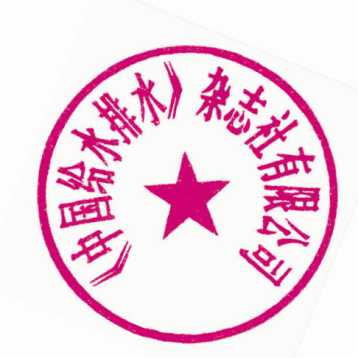 收款单位：《中国给水排水》杂志社有限公司开户行：建行天津河西支行     账号：1200 1635 4000 5251 9625 纳税人识别号：91120103103370821H ；注册地址、单位联系电话：天津市河西区气象台路99号 022-27836823可提前汇会务费收款单位：《中国给水排水》杂志社有限公司开户行：建行天津河西支行     账号：1200 1635 4000 5251 9625 纳税人识别号：91120103103370821H ；注册地址、单位联系电话：天津市河西区气象台路99号 022-27836823可提前汇会务费收款单位：《中国给水排水》杂志社有限公司开户行：建行天津河西支行     账号：1200 1635 4000 5251 9625 纳税人识别号：91120103103370821H ；注册地址、单位联系电话：天津市河西区气象台路99号 022-27836823可提前汇会务费收款单位：《中国给水排水》杂志社有限公司开户行：建行天津河西支行     账号：1200 1635 4000 5251 9625 纳税人识别号：91120103103370821H ；注册地址、单位联系电话：天津市河西区气象台路99号 022-27836823可提前汇会务费收款单位：《中国给水排水》杂志社有限公司开户行：建行天津河西支行     账号：1200 1635 4000 5251 9625 纳税人识别号：91120103103370821H ；注册地址、单位联系电话：天津市河西区气象台路99号 022-27836823可提前汇会务费收款单位：《中国给水排水》杂志社有限公司开户行：建行天津河西支行     账号：1200 1635 4000 5251 9625 纳税人识别号：91120103103370821H ；注册地址、单位联系电话：天津市河西区气象台路99号 022-27836823可提前汇会务费收款单位：《中国给水排水》杂志社有限公司开户行：建行天津河西支行     账号：1200 1635 4000 5251 9625 纳税人识别号：91120103103370821H ；注册地址、单位联系电话：天津市河西区气象台路99号 022-27836823可提前汇会务费收款单位：《中国给水排水》杂志社有限公司开户行：建行天津河西支行     账号：1200 1635 4000 5251 9625 纳税人识别号：91120103103370821H ；注册地址、单位联系电话：天津市河西区气象台路99号 022-27836823可提前汇会务费收款单位：《中国给水排水》杂志社有限公司开户行：建行天津河西支行     账号：1200 1635 4000 5251 9625 纳税人识别号：91120103103370821H ；注册地址、单位联系电话：天津市河西区气象台路99号 022-27836823可提前汇会务费收款单位：《中国给水排水》杂志社有限公司开户行：建行天津河西支行     账号：1200 1635 4000 5251 9625 纳税人识别号：91120103103370821H ；注册地址、单位联系电话：天津市河西区气象台路99号 022-27836823请选择发票种类及填写信息请填写发票信息，以便给您开具发票增值税电子普票：发票抬头                       ；税号                                接收电子发票邮箱                   ；增值税专票：发票抬头                         ；税号                                    开户行及账号                       ；    详细地址和电话                           请填写发票信息，以便给您开具发票增值税电子普票：发票抬头                       ；税号                                接收电子发票邮箱                   ；增值税专票：发票抬头                         ；税号                                    开户行及账号                       ；    详细地址和电话                           请填写发票信息，以便给您开具发票增值税电子普票：发票抬头                       ；税号                                接收电子发票邮箱                   ；增值税专票：发票抬头                         ；税号                                    开户行及账号                       ；    详细地址和电话                           请填写发票信息，以便给您开具发票增值税电子普票：发票抬头                       ；税号                                接收电子发票邮箱                   ；增值税专票：发票抬头                         ；税号                                    开户行及账号                       ；    详细地址和电话                           请填写发票信息，以便给您开具发票增值税电子普票：发票抬头                       ；税号                                接收电子发票邮箱                   ；增值税专票：发票抬头                         ；税号                                    开户行及账号                       ；    详细地址和电话                           请填写发票信息，以便给您开具发票增值税电子普票：发票抬头                       ；税号                                接收电子发票邮箱                   ；增值税专票：发票抬头                         ；税号                                    开户行及账号                       ；    详细地址和电话                           请填写发票信息，以便给您开具发票增值税电子普票：发票抬头                       ；税号                                接收电子发票邮箱                   ；增值税专票：发票抬头                         ；税号                                    开户行及账号                       ；    详细地址和电话                           请填写发票信息，以便给您开具发票增值税电子普票：发票抬头                       ；税号                                接收电子发票邮箱                   ；增值税专票：发票抬头                         ；税号                                    开户行及账号                       ；    详细地址和电话                           请填写发票信息，以便给您开具发票增值税电子普票：发票抬头                       ；税号                                接收电子发票邮箱                   ；增值税专票：发票抬头                         ；税号                                    开户行及账号                       ；    详细地址和电话                           请填写发票信息，以便给您开具发票增值税电子普票：发票抬头                       ；税号                                接收电子发票邮箱                   ；增值税专票：发票抬头                         ；税号                                    开户行及账号                       ；    详细地址和电话                           